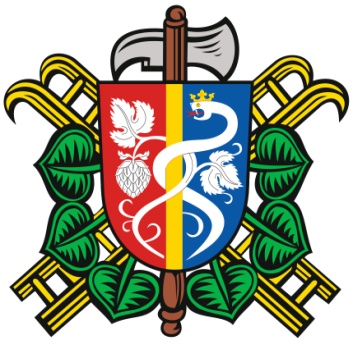 Zápis z prvního setkání nových členů – mladých hasičů konané dne 16.8.2013Přítomnost dle prezenčního listu.Program:Přivítání, seznámeníSeznámení s funkcemi ve sboruPlán činnostiPřivítání všech zájemců o práci ve sboru DH provedl V. Braniš. Následně se představili přítomní členové, kteří budou se skupinou  mladých hasičů pracovat a pak se představili všichni přítomní zájemci a zároveň nás seznámili mj. i o představě, jakou mají o činnosti hasičů a co je jejich hlavním důvodem, proč chtějí být hasiči. 												    Po dohodě byla určena vedoucím skupiny p. Jiřina Wernerová, která ji povede spolu s  p. J. Opelkou,        M. Hofmanovou, P. Branišem, R. Demeterem. Celkem  se přihlásilo 14 zájemců.Mladí  hasiči byli seznámeni se členy očihovského SDH a jejich hodnostmi.Připravení  plánu činnosti skupiny, která se zatím bude scházet v intervalech, které budou všem vyhovovat. Do konce roku bude skupina neoficiální, pak bychom zájemce, kteří vytrvají a budou mít skutečný zájem a chuť pracovat ve sboru oficiálně přihlásili za členy sboru. zapsal. V. Braniš